Награждение амчанАмчане получили награды за участие в ежегодном областном конкурсе на звание «Лучшие информационные материалы, направленные на формирование у молодежи разных народов, религий и конфессий уважительного отношения друг к другу».Среди награжденных Ксения Мамонова, Анастасия Склярова и творческий коллектив лицея №5.Церемонию вручения благодарственных писем от руководителя Аппарата Антитеррористической комиссии Орловской области Александр Кабина провели и.о. начальника управления образования администрации города Мценска Ирина Мясищева и начальник отдела по мобилизационной работе ГОиЧС Александр Козеев.Справочно:Цель областного конкурса - формирование у молодежи разных народов, религий и конфессий уважительного отношения друг к другу; воспитание у молодежи позитивных ценностей и установок на уважение, понимание и принятие в Орловской области многообразия культур, патриотизма; повышение межэтнической и межконфессиональной информационной культуры.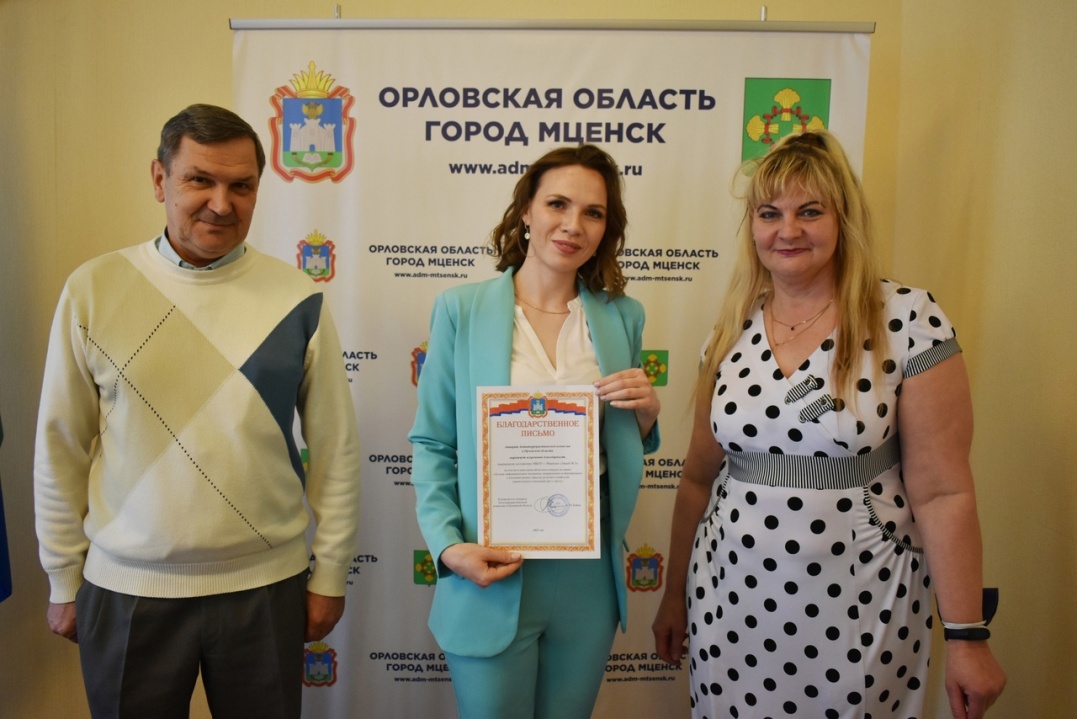 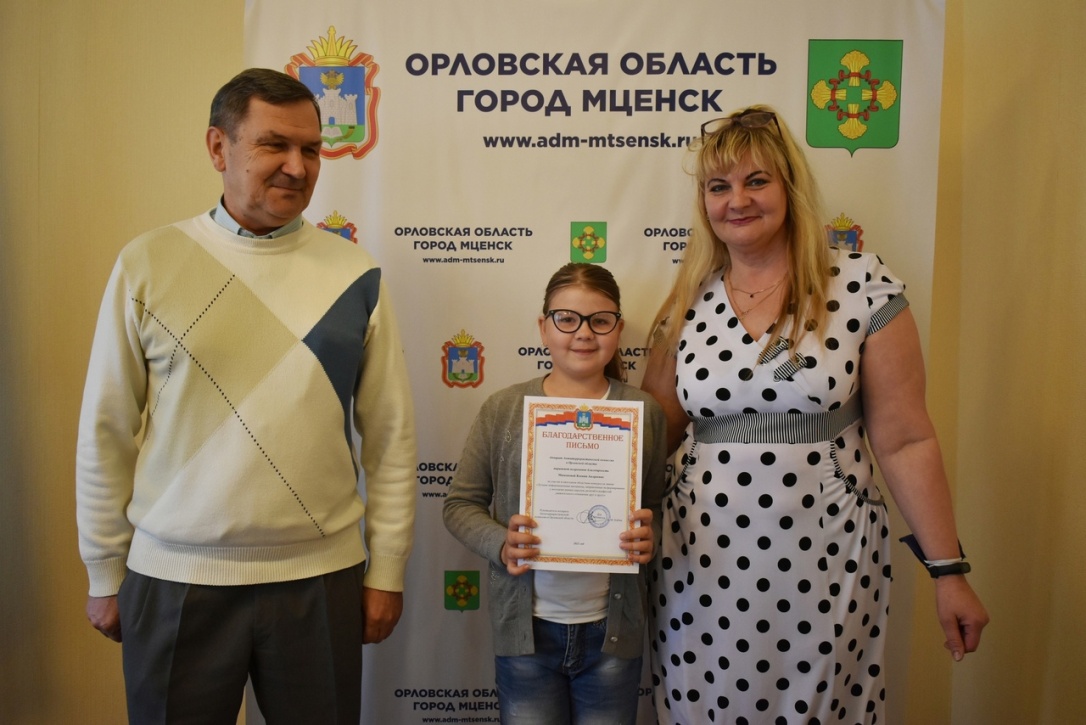 